\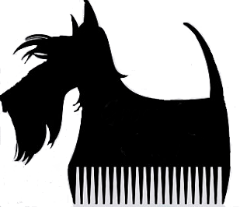 Blossom’s Grooming SalonShave Down Policy – Matted Pet Release FormShaving a dog may be necessary due to matting or it may be by personal choice.  Shaving means to clip the coat very close to the skin, which gives a “smooth” look.  There can be a variety of skin and coat –care problems that may occur after the shave down of a dog. These problems may include the following but are not limited to:Loss of hair growthBald patches and/or thin spots where skin is visibleA different coat color close to the skin, e.g. a red coat may be blond after the haircutCoat growing back in different color or textureItching, scratching, biting, licking, shaking, twitching, spinning, rubbing, etc.Hyper pigmentation – a darkening of the skin where the coat has not grown backSunburn (sunscreen is recommended after a shave down)Loss of guard coat, especially in double-coated breedsCoat re-growth in different directions (cowlicks)Hotspots can develop days or even weeks after a shave downIf the coat is matted you need to be aware that nicks, cuts, abrasions, clipper burn, and overall skin irritation(s) are more likely. Be aware that Blossom’s will use all precautions to prevent these from happening such as changing and cleaning blades throughout the groom. The owner recognizes that they have been made verbally aware of all conditions that can occur after a double coat shave down. Knowing that any and all of the above conditions can occur I authorize Blossom’s Grooming Salon to shave my dog down. I do not hold Blossom’s Grooming Salon responsible if any and /or all of the conditions occur on my petI have read and agree to this waiver   signature of owner / agent								date